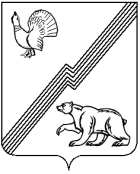 АДМИНИСТРАЦИЯ ГОРОДА ЮГОРСКАХанты-Мансийского автономного округа - ЮгрыПОСТАНОВЛЕНИЕот 20 мая 2021 года								        № 811-п
О внесении изменений в постановлениеадминистрации города Югорскаот 07.10.2020 № 1452 «Об утвержденииадминистративного регламентапредоставления муниципальной услуги«Предоставление жилых помещениймуниципального специализированногожилищного фонда по договорам найма»В соответствии с Федеральным законом от 27.07.2010 № 210-ФЗ           «Об организации предоставления государственных и муниципальных услуг», постановлением администрации города Югорска от 21.09.2018 № 2582                «О порядке разработки и утверждения административных регламентов предоставления муниципальных услуг»:1. Внести в приложение к постановлению администрации города Югорска от 07.10.2020 № 1452 «Об утверждении административного регламента предоставления муниципальной услуги «Предоставление жилых помещений муниципального специализированного жилищного фонда           по договорам найма» следующие изменения:1.1. Абзац одиннадцатый подпункта 2.1 пункта 2 изложить в следующей редакции:«- специалисты филиала автономного учреждения Ханты-Мансийского автономного округа - Югры «Многофункциональный центр предоставления государственных и муниципальных услуг» в городе Югорске;».1.2. Абзац восьмой пункта 3 признать утратившим силу.1.3. Слова по тексту «и регионального порталов» заменить словом «портала» в соответствующем падеже.1.4. Пункт 6 изложить в следующей редакции:«6. Информацию о местах нахождения и графиках работы МФЦ, территориальных органов федеральных органов исполнительной власти и организаций, участвующих в предоставлении муниципальной услуги заявитель может получить используя способы получения информации, указанные в пункте 3 настоящего административного регламента, а также информационные материалы, размещенные на официальном сайте:1) Управления Федеральной службы государственной регистрации, кадастра и картографии по Ханты-Мансийскому автономному округу – Югре: www.rosreestr.ru;2) Управления Министерства внутренних дел Российской Федерации по Ханты-Мансийскому автономному округу – Югре: https://86.мвд.рф;3) Бюджетного учреждения Ханты-Мансийского автономного округа - Югры «Центр имущественных отношений»: https://cio-hmao.ru/;4) органов местного самоуправления города Югорска в отношении отдела записи актов гражданского состояния администрации города Югорска: https://adm.ugorsk.ru/about/gospolnomochiya/zags/.».1.5. Пункт 12 дополнить подпунктами 3, 4 следующего содержания:«3) Бюджетное учреждение Ханты-Мансийского автономного округа - Югры «Центр имущественных отношений»;4) Отдел записи актов гражданского состояния администрации города Югорска.».1.6. В пункте 17:1.6.1. Подпункты 4- 6 признать утратившими силу.1.6.2. Подпункт 8 изложить в следующей редакции:«8) письменное согласие членов семьи на обработку их персональных данных.».1.7. В пункте 18:1.7.1. Подпункт 4 признать утратившими силу.1.7.2. Подпункт 6 изложить в следующей редакции:«6) письменное согласие членов семьи на обработку их персональных данных.».1.8. Подпункт 20.1 дополнить абзацем 6 следующего содержания:«5) сведения из Единого государственного реестра записей актов гражданского состояния о заключении брака, расторжении брака, перемены имени, внесении изменений и исправлений.».1.9. Подпункт 20.2 после абзаца шестого дополнить абзацами шестым, седьмым следующего содержания:«5) сведения из Единого государственного реестра записей актов гражданского состояния о заключении брака, расторжении брака, перемены имени, внесении изменений и исправлений;6) сведения о наличии или об отсутствии в собственности жилого помещения у заявителя и членов его семьи, в том числе на ранее существовавшее имя в случае его изменения по городу Югорску (сведения о правах, зарегистрированных до 10.11.1998).».1.10. Пункт 22 дополнить абзацами девятым, десятым следующего содержания:«4) Сведения, предусмотренные подпунктом 5 пунктов 20.1, 20.2 настоящего административного регламента, находятся в распоряжении  отдела записи актов гражданского состояния администрации города Югорска. Информация о месте нахождения органов указана в подпункте 4 пункта 6 настоящего административного регламента.5) Сведения, предусмотренные подпунктом 4 пункта 20.1, подпунктом 6 пункта 20.2 настоящего административного регламента, предоставляются  Бюджетным учреждением Ханты-Мансийского автономного округа - Югры «Центр имущественных отношений».».	1.11. Пункт 23 после слов «фамилии, имени, отчества,» дополнить словами «страхового номера индивидуального лицевого счета (СНИЛС) гражданина и членов его семьи».	1.12. Дополнить пунктом 24.1  следующего содержания:«24.1. Документ, указанный в подпункте 8 пункта 17, подпункте 6 пункта 18 настоящего административного регламента оформляется по форме, приведенной в приложении 3 к настоящему административному регламенту.».1.13. В подпункте 3 пункта 34 слова «в полном объеме» исключить.1.14. В пункте 36:1.14.1. Абзац четвертый изложить в следующей редакции:«- прием заявления о предоставлении муниципальной услуги и документов к нему, передача документов в Управление;».1.14.2. Абзац пятый признать утратившим силу.1.15. Абзацы четвертый, десятый пункта 39 признать утратившими силу.1.16. Пункт 41 дополнить абзацем следующего содержания:«В случае указания заявителем информации о выдаче результата предоставления муниципальной услуги в МФЦ (отображается в заявлении о предоставлении муниципальной услуги), специалист Отдела, в день регистрации документов, являющихся результатом предоставления муниципальной услуги, обеспечивает их передачу в МФЦ.».17. В пункте 42:1.17.1. Слова «или работнику МФЦ», «или работник МФЦ» исключить.1.17.2. Абзац одиннадцатый признать утратившим силу.1.18. В пункте 52:1.18.1. В абзаце первом слова  «и проектного управления администрации города Югорска» заменить словами «Ханты-Мансийского автономного округа- Югры».1.18.2. Абзац пятый признать утратившим силу.1.19. В абзаце третьем пункта 54 слова «, а также на решения и действия (бездействие) муниципального автономного учреждения «Многофункциональный центр предоставления государственных и муниципальных услуг» и его работников» исключить.1.20. В приложениях 1, 2 к административному регламенту:1.20.1. После строки «адрес электронной почты______» дополнить строкой «/реквизиты СНИЛС_____».1.20.2. Абзац первый после заголовка дополнить словами «(с указанием реквизитов СНИЛС)».1.21. Дополнить приложением 3 (приложение).2. Опубликовать постановление в официальном печатном издании города Югорска и разместить на официальном сайте органов местного самоуправления города Югорска.3. Настоящее постановление вступает в силу после его официального опубликования.Глава города Югорска					 	      А.В. БородкинПриложениек постановлениюадминистрации города Югорскаот 20 мая 2021 года № 811-пПриложение 3к административному регламентупредоставления муниципальной услуги«Предоставление жилых помещениймуниципального специализированногожилищного фонда по договорам найма»Согласие на обработку персональных данныхЯ,________________________________________________________________,фамилия, имя, отчество (при наличии)документ, удостоверяющий личность ________________, ______ ________         серия            номервыдан «_____»_____________  ______________________________________                                   дата выдачи                                      орган, выдавший документ____________________________________________________________________________________________________________________________________проживающий(ая) по адресу________________________________________                       адрес проживания__________________________________________________________________являясь законным представителем несовершеннолетнего __________________________________________________________________фамилия, имя, отчество (при наличии)__________________________________________________________________,документ, удостоверяющий личность __________________, _______ _____,                                                                                                                                                  серия           номер выдан «_____»________________  ___________________________________                                дата выдачи                                            орган, выдавший документ_________________________________________________________________________________________________________________________________________________проживающий(ая) по адресу________________________________________                                 адрес проживания__________________________________________________________________согласно статье 9 Федерального закона от 27.07.2006 № 152-ФЗ                          «О персональных данных» свободно, по своей воле и в своих интересах/интересах несовершеннолетнего даю согласие администрации города Югорска на обработку моих персональных данных/персональных данных несовершеннолетнего в соответствии с действующим законодательством Российской Федерации как неавтоматизированным, так и автоматизированным способами, в следующем объеме:фамилия, имя, отчество (при наличии), дата рождения, место рождения, адрес проживания, контактный телефон, идентификационный номер налогоплательщика, паспортные данные, контактный телефон, фотоизображение, семейное положение, место работы, сведения об имущественном положении, страховой номер индивидуального лицевого счетав форме осуществления следующих действий:сбор, запись, систематизация, накопление, хранение, уточнение, извлечение, использование, передача, блокирование, удаление, уничтожениес целью предоставления муниципальных и государственных услуг.Данное согласие действует бессрочно.	Данное согласие может быть отозвано в любой момент по моему письменному заявлению. «_____»_____________ 20___    ______________         ____________________                   дата             	                                                  подпись                                  расшифровка подписи